Правила дорожного движения12.12.2019Уважаемые родители!Лучший способ сохранить свою жизнь и жизнь своего ребенка на дорогах — соблюдать правила дорожного движения!  https://yadi.sk/d/Mf44Xmu8VwMbyA мультфильмы часть 1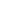 https://yadi.sk/d/-dwCgjm7xMO6xQ мультфильмы часть 2https://yadi.sk/d/HkvK_weXpyjEdg для родительского собранияhttps://yadi.sk/d/4RuFgbquo2_-aQ   инфо-урок средние классыhttps://yadi.sk/d/4RuFgbquo2_-aQ  листовки 